Honeoye Valley AssociationMeeting Minutes6:30pm August 19th , 2019, 2019Held at Richmond Town Hall Meeting Minutes Minutes for the June meeting will be reviewed in the September meeting.Track down minutesLake Update TG Honeoye Lake is experiencing excellent water quality this year.  The lake is stratified, strongly stratified and we have not had a lake mixing event. Lake temps are stable with the thermocline intact.  Bottom of the lake temperatures are in the 19-c area versus the upper lake temperatures in the 25-c degree area. The larger the difference in temperatures between the bottom of the lake and top of the lake the stronger the thermocline is.Treasurer’s Report/Pay Bills DB offered some research. If we were registered as an authorized exempt charity there could be benefits to fundraising and grants. The Board agreed to have DB pursue registering as an exempt charity organization. LW Motion to accept Treasures report, DC second, Ayes unanimousCommunity Outreach and Education TG will reach out to Finger Lakes Institute (FLI) Lake Stewart program looking for Sept. to mid-October, weekend coverage. DB suggested a connection to FLCC for some candidates.Food DriveJP signs are up, it is on the school electronic board and A-frames are up around town. Assignments for the food drive are Len and Jerry are at the Sure Fine, Bakers are at the CNB and Caroline, Dorothy and Terry are at the town hall. Don Fox will collect donations that day and bring the boxes. Discussion of,  do we need to do the handout at the town hall? Consensus was probably not. The sign is going to be moved to the center divider. DB please have the donors write checks payable to the Honeoye Food Pantry.Invasive Species FlyerLM Gave the update about two empty pages the page first page is going to be “why” they are getting the flyer. The other additional page toward the back is about the healthy lawn healthy lake living guide. Discussion of the cost of the mailing payment should be reimbursed in 6 to 8 weeks. Penny Lane quotes were discussed $4, 600 mail prep $66. and postage $ 330, just shy of $5,000. Sam Beck gives the final approval we can get this going, the invoice needs to be in before August 31st.LW suggested a few Invasive Species Flyers for the Kiosks coming in at Sandy Bottom Park.TG suggested Healthy Lawn brochures for the tables at the food drive.Task Force MeetingThe Conveyor on the Barge is being Engineered. We expect it will be the end of the season by the time it is Engineered and built.  The Town of Richmond and OCSWCD has scheduled the lake bank stabilization at Sandy Bottom Park for this September.Ontario County on behalf of the water shed task force has submitted a grant for aeration system engineering. OCSWCD and the Town of Canadice submitted a grant proposal for Flexamat erosion control on Hill Cratsley Hill Road and Jersey Hill Road.  Flexamat has been used successfully on Purcell Road.FLRWASixty-five to Seventy people attended the FLRWA Symposium on August Fifteenth including several aides, one State Senator and one Assembly person. The Symposium was well attended and had good press coverage. Topics of discussions were results from CSLAP, and algal bloom predictors such as nutrients, fetch, and how much forest around a lake affect water quality. NYSFOLA The Regional October 19 NYSFOLA meeting is at Moonwinks Restaurant near Cuba Lake. The time is from 10 am till about 2:30 pm.   During the afternoon lakes in Western New York will present programs and projects on which they have been working. Conesus Lake Associations will have 4 projects that include an underwater drone. LW will be presenting on the Sandy Bottom Emerald Ashe Borer project.Board Member Appointments We have 10 we can have up to 12. Board discussed a few prospect new board members and the process for appointing them to the board.  Rain Barrel WorkshopLake friendly practices were updated and presented by the OCSWCD. We had planned on up to 25 rain barrels. Twenty-one barrels were assembled there was more than twenty-one people attended.  If we would like to have another workshop in 2020 we should put in a Water Resource grant in early December.  Put this on the agenda in September.Dock and House Numbering SystemMoved to Sept. meeting. Face Book DB and LM are going to communicate off line.DC has a symposium coming up and would like to have some photos and items to promote Honeoye Lake.DC motioned to adjourn, JP Second, Ayes unanimous.Next Meeting September 16th, 20196:30 – 8 PM Location Richmond Town Hall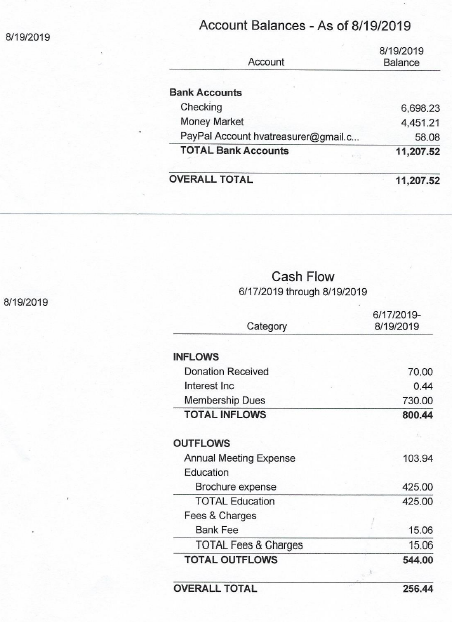 Board MembersDan Lalonde	President, Webmaster  Jerry Passer Terry GronwallDorothy GronwallDave Baker	    TreasurerElaine CookDon CookCaroline Sauers  Grapevine,  SecretaryLen WildmanLindsay McMillanAbsentPresentPresentPresentPresentPresentPresentPresentPresentPresentGuests